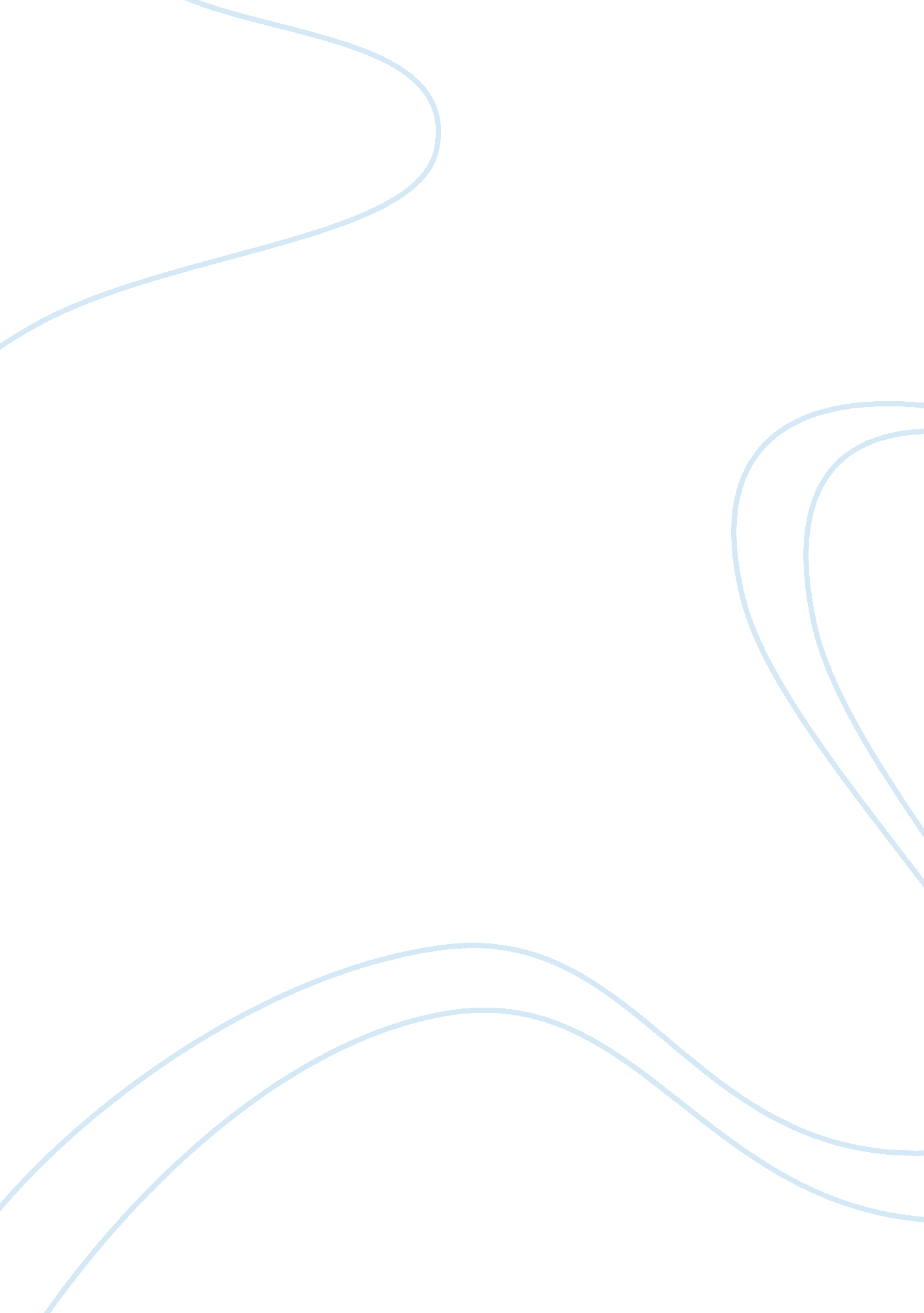 Us food regulation research paper examplesHealth & Medicine, Obesity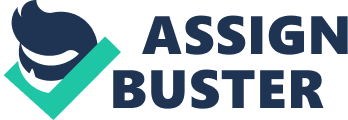 As pointed out by the narrator of “ Food, Inc” a 2008 documentary film by Robert Kenner, “ The way we eat has changed more in the last 50 years than in the previous 10, 000.” It is not just the way we eat though that has changed, but the way that government is now involved in the production. Food is big, corporate business that has profit over nutrition in mind. The entity that is put in place to control it, to protect the people, the FDA and the USDA, do not do enough to protect its people from an industry that is harming consumers. The symptom of this is that America has the second highest rates of obesity. The ineffectual nature of these regulatory agencies is epitomized in how they are not even able to be effective in preventing food borne illnesses from breaking out in the general population. 
One important question to consider before delving to deeply into the issue of food, food control, is what the government’s role should be in regulating the food industry. One side of the argument alleviates government of the need to intervene in people’s lives and control the industry by forcing health inspection, creating minimum standards and regulating labels. If the food industry has changed so dramatically in the last 50 years, it would make sense that governing regulations surrounding them have like-wise changed. Obesity on a micro-view is on an individual level. Under such thinking a person is free to make healthy choices, but also free to neglect their health and make unhealthy choices. Obesity and other health problems that result from poor nutrition are for an individual to suffer from should they make poor choices. This is compelling in an argument with a single person, but when millions of people with access to the same food supply chain are consistently and in large numbers making poor choices, then it is known as a systemic problem. And when a systemic problem prolongs over time, it becomes a societal ailment. 
Anup Shah writing for Global Issues on obesity says that “ In our modern world with increasingly cheap, high calorie food, prepared foods that are high in things like solt, sugars or fat, combined with our increasingly sedentary lifestyles, increasing urbanization and changing modes of transportation, it is no wonder that obesity has rapidly increased in the last few decades around the world” (Shah, 1). Though the argument could be made that individuals should simply choose better, and then they will not be obese, this avoids that reality that this is not happening. Adult and child obesity exist at levels that have never existed at in the history of humanity as a species. And when the situation because this dire, this is when it is time for the government to step in and do something. But the government can only operate under the current framework and systems it has. The two regulatory bodies of the government regarding nutrition, the FDA and the DEA are currently in place as a quality control wing of the government ensuring that consumers are not consuming tainted food and also requiring minimum label requirements. A quick survey and analysis of how they are meeting their goals in this regard leaves one with the image that these government institutions are perhaps not only ineffectual in their goals, but in no position to tackle the larger looming issues associated with the brave new world of food production and consumption. 
As will Every year stories hit the national media about foodborne illnesses breaking out in different sects of the US population with its origins traced back to contaminated foods in the US supply chain. Within these stories journalists tend to ask a several of the same question, “ Is the US government doing enough to fight such outbreaks?” In order to answer this question is becomes necessary to delve into the history of the Food and Drug Administration, it’s history, an understanding of what is currently being done, and then an assessment of whether or not it’s feasible to increase the checks that they are doing or alter their approach to food safety. 
This history of food regulation in the United States dates back to before the US was recognized as an independent country. The colonies in the United States were technically held to food regulation laws that were currently being enforced in England. The first recorded law of this type happened in the 13th century with the Bread Assizes Documents. This four-page paper regulates the purity of bread and breaks it down a regulation of prices and also prohibits bakers from mixing ground beans and peas into the bakers and then pass it off to consumers. (Weingarten, 1). 
The first step towards food regulation and the FDA as it exist today came when Lincoln signed legislation into law, which launched the US Department of Agriculture and what would later become the Food and Drug Administration, The Bureau or Chemistry. Food regulation and rules as to the quality of a venders content were still more or less operating under a buyer-beware model until in 1906 when the Food and Drugs act became law, prohibiting altered foods and misleadingly branded foods, drinks and drugs from entering interstate commerce. 
That same year, it was a fictional novel based on fact called “ The Jungle” by Sinclair Lewis that made waves in depicting the lives of how immigrants lived and the horrendous conditions of some meat packing plants. This led to the Meat Inspection Act, which was the first time that inspectors actively sought to examine some meat before it hit the US market (Brinkley, 43). 
With the legislative branch of the US government establishing the legal precedence, in 1924 the Supreme Court ruled that the Drugs Act must condemn every “ statement, design or device” on a label that deceive, even if technically through covert rhetorical devices true (Weingarten, 1). 
The reach and power of the FDA increased in 1938 when a revised Federal Food, Drug, and Domestic Act was signed into law. This set standards on certain poisonous substance, and maximum levels, as well the authorization to inspect factories and set standards of acceptability. In 1949 a guideline for the food industry to adhere to in order to avoid penalties was published by the FDA, this was known as the black book and it gave businesses dealing in the food industry and outline of what was legally expected of them. 
Though many moderate reforms were passed in the years in between, the next big labeling came in 1990 with the Nutrition Labeling and Education Act which made sure that all products contain labels with health benefit claims using the same jargon as established by the Secretary of Health and Human Services. This was followed by the 1991 nutrition facts, which required produces to use the same easy to follow format as was standard. 
The 2000s were a time of debate and legislation on new consumer terms such as what constituted organic food, what was acceptable with genetically modified foods and a host of other issues (Weingarten, 1). 
This was deemed what the producers and distributors needed to do in far of informing their consumers. When outbreaks occur within the food supply, the question of what government was doing to assure that producers and distributors were doing everything in their power to prevent tainted goods from entering the US market. That the government is even monitoring the US food system at all is generally not thought of unless something goes wrong and then there is an outbreak. The US is not just one of the largest countries by population on earth, it consumes some of the most food per capita, meaning the food system is enormous. More than 300, 000 million people daily are fed one way or another by the system. The system of monitoring must administer and enforce thirty federal laws which are governed by by fifteen government agencies (Longley, 1). 
The major responsibly that citizens think of when they are thinking of oversight of the food system are administered and monitored by the U. S. Department of Agriculture and the Food and Drug Administration. When an outbreak occurs, it is the United State Centers for Disease Control that partners with these organizations in order to ascertain the cause of the outbreak and how it was allowed to slip by their regulations and controls (USDA. gov). 
The Department of Agriculture moniters the source products of meat, poultry and dairy. Their authority is bolstered from the Eggs Products Inspection Act, the Poultry Products Inspection Act, and the Federal Meat Inspection Act. All meat the makes it to the US market and is sold in interstate commerce is inspected, and imported meat is also inspective once it arrives. Because of problems being able to reduce incidences in this area, on December 4th, 2013 the USDA just released a “ Strategic Performance Working Group” about their plan to reduce the amount of the infectious bacteria Salmonella. A number of high profile outbreaks in reent years has led to them releasing this document and implementing this plan. (USDA. gov) 
Within the document the authors write that they have chosen this particular pathogen because most of the incidents they have dealt with were because of this food contaminant. They write that the Food Safety and Inspection Service has decided to focus on Salmonella because it is “ the pathogen that contributes the most to the FSIS’s ‘ All-Illness’ performance measure” and because “ the All Illness Measure was created, Salmonella illness estimates have continued at a steady high or slightly increased rate despite FSIS interventions” (USDA, 2013). This demonstrates the organizations ability to react to an issue without the need for legislation. To put it another way, the USDA has an agility to retool its focus in response to a crisis. Whether or not they are successful in reducing incidence of Salmonella in the US food supply because of that will be demonstrated in the years to come since this plan is not set to go into place until the 2014 fiscal year. 
Alongside the USDA the role of the FDA is to monitor the products that the USDA it not mandated to monitor. This includes a wide range or products that vary from cosmetics, to animal feed, and medical devices (Longley, 2). Only recently in 201 did new regulation grant this administration the ability to inspect large commercial egg farms where many salmonella outbreaks were reported to be happening. Within a month of that expansion of authority, a half a billion eggs were recalled because salmonella was discovered.” 
The final piece to the trinity monitoring the US food supply is The Center for Disease Control. The primary role of the CDC is one of data gathering on all illnesses and outbreaks, food outbreaks included, in order to offer qualitative data to help inform lawmakers. 
It is difficult to tell from media stories weather or not food contamination is on the rise. Stories are usually hyped, and with 24 hour cable TV news, there is less of a news cycle to fill and so stories that might night have made national media in the past are often stories that views tune into and as a result they receive a lot of play time by the media. Compared to other countries, the US puts a lot or resources into protecting the US food supply. Whether that is enough is a matter of opinion. It is not feasible to assume that contaminated food will ever enter the market, so the first question is what amount is allowable and whether or not we are exceeding those level of acceptability. 
Maggie Fox, a senior writer for NBC news cites a CDC study, which did seem to indicate that it is not media hype or people’s imaginations that food borne illness is indeed slightly increasing. According to the CDC 48 million Americans, one in six, become sick because of contaminated food and three thousand die annually. These numbers show two things. The first is that the US is doing a lot to regulate food. That one in six people will get sick once a year and not suffer more than a day or two of discomfort means that most of the food on the market is safe for consumption. However, with better technologies, the trend should be that food contamination should be decreasing, not rising as it is, this makes the case for not enough being done. But this underscores issues with the FDA and the USDA regarding their quality control, capability. This is not even to say whether or not they are the organizations that are best suited for dealing with the larger issue of preventing addictive, cheap food of poor nutrition from making it on the market. Arguably this, and not just air borne diseases entering the market, is the biggest food problem facing the United States as well as other parts of the world. One problem with America’s consumer driven economy is that big business, almost like banks that are too big to fail, have a large amount of lobbying power in the governments, which hinders an honesty discussion on the issue that could lead to much needed political change. Sources " FSIS." Salmonella Action Plan. N. p., n. d. Web. 5 Dec. 2013. . 
" FSIS NOTICE ." NEW SAMPLING PROJECT CODES FOR THE FISCAL YEAR 2014 NATIONAL RESIDUE PROGRAM . N. p., n. d. Web. 3 Dec. 2013. . 
Brinkley, Alan " Industrial Supremacy". The Unfinished Nation. McGrawHill. 2010. Print. 
Fox, Maggie . " Nbc News Health." NBC News. N. p., n. d. Web. 5 Dec. 2013. . 
Rogers, Simon. " What's wrong with our food? FSA sees rise in food scares." theguardian. com. Guardian News and Media, 28 May 2012. Web. 5 Dec. 2013. . 
Moller, Gregory . " History of US Food Regulation." Food Toxicology. N. p., n. d. Web. 5 Dec. 2013. . 
Shah, Anup. " Obesity." - Global Issues. N. p., n. d. Web. 7 Dec. 2013. " STRATEGIC PERFORMANCE WORKING GROUP SALMONELLA ACTION PLAN." December 4, 2013. N. p., n. d. Web. 5 Dec. 2013. . 
" The US Food Safety System." About. com US Government Info. N. p., n. d. Web. 5 Dec. 2013. . 
" U. S. Department of Agriculture." U. S. Department of Agriculture. N. p., n. d. Web. 5 Dec. 2013. 